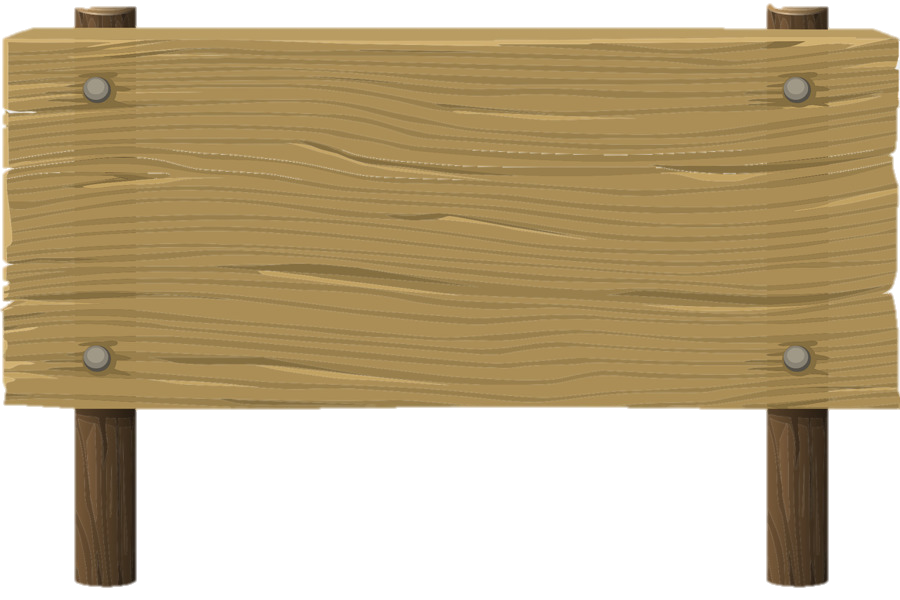 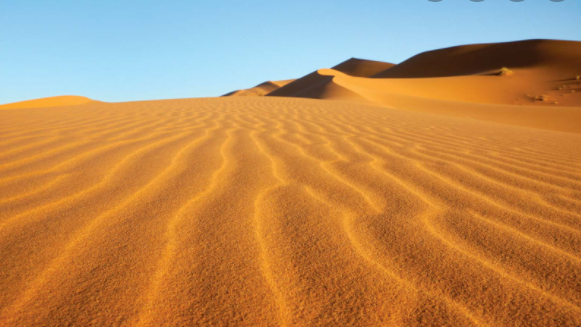 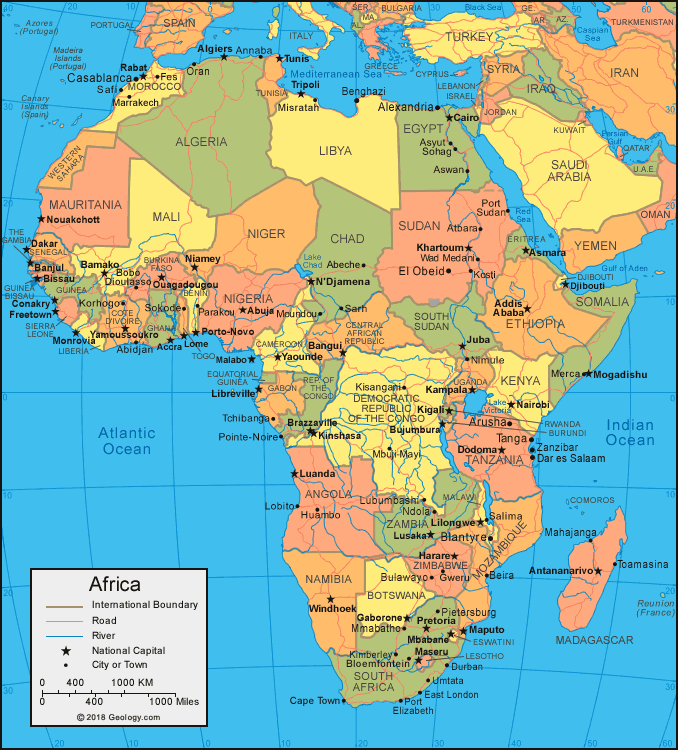 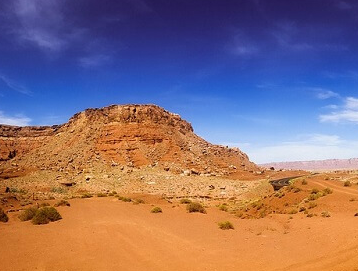 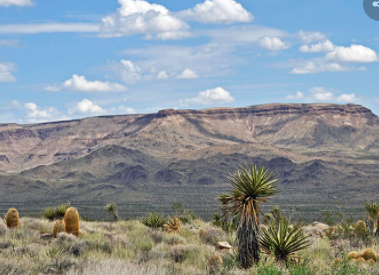 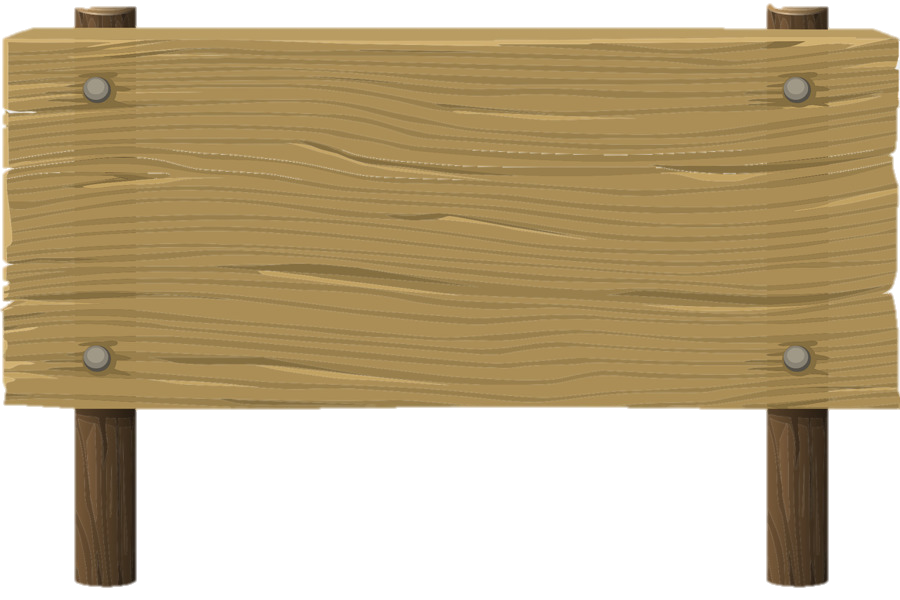 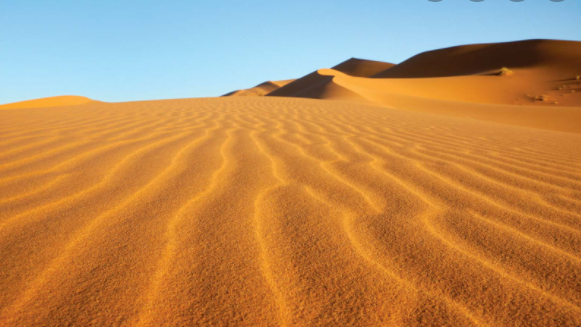 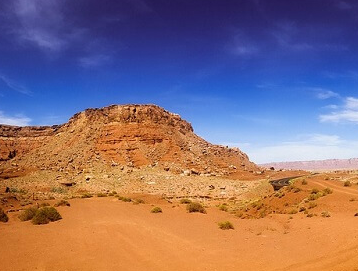 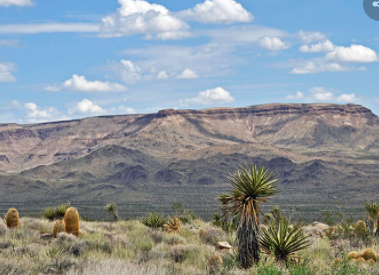 Key Vocabulary:Definition:Arid Area of land or climate with little or no rain that is too dry or barren to support vegetation.Continent  A large land mass of different countries. There are 7 continents in total.DesertSand and stone with few plants.Physical Geography There are natural features of the Earth such as landforms and ecosystems.Population  All the inhabitants in a particular placePrecipitation Is rain, snow, sleet or hail that falls or condenses on the ground. Semi-arid Dry but has slightly more rain than an arid region.Sahel An eco-climate of transition between the Sahara and Savannah.